教學材料：  甲. 課文     神氣的小公雞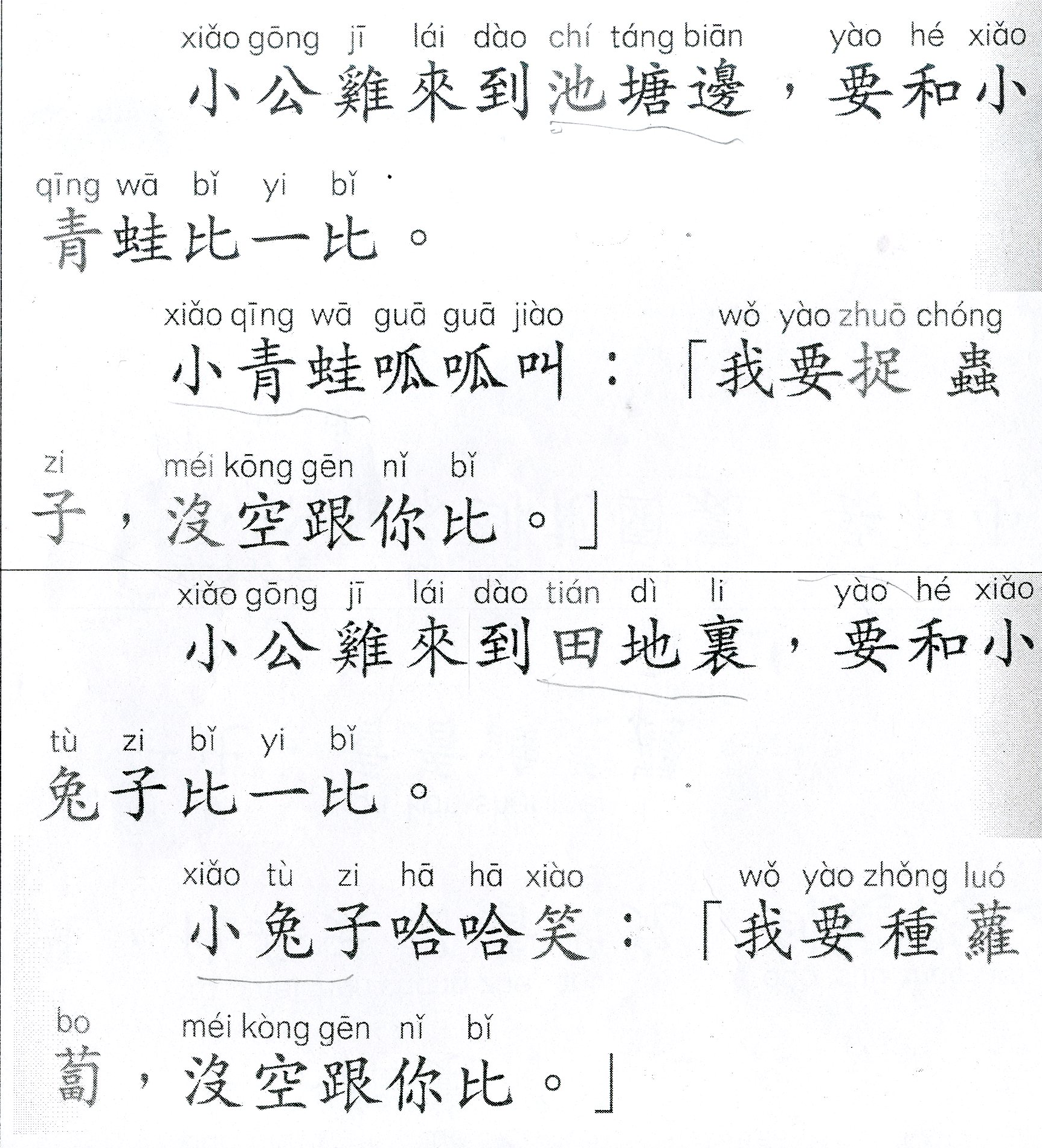 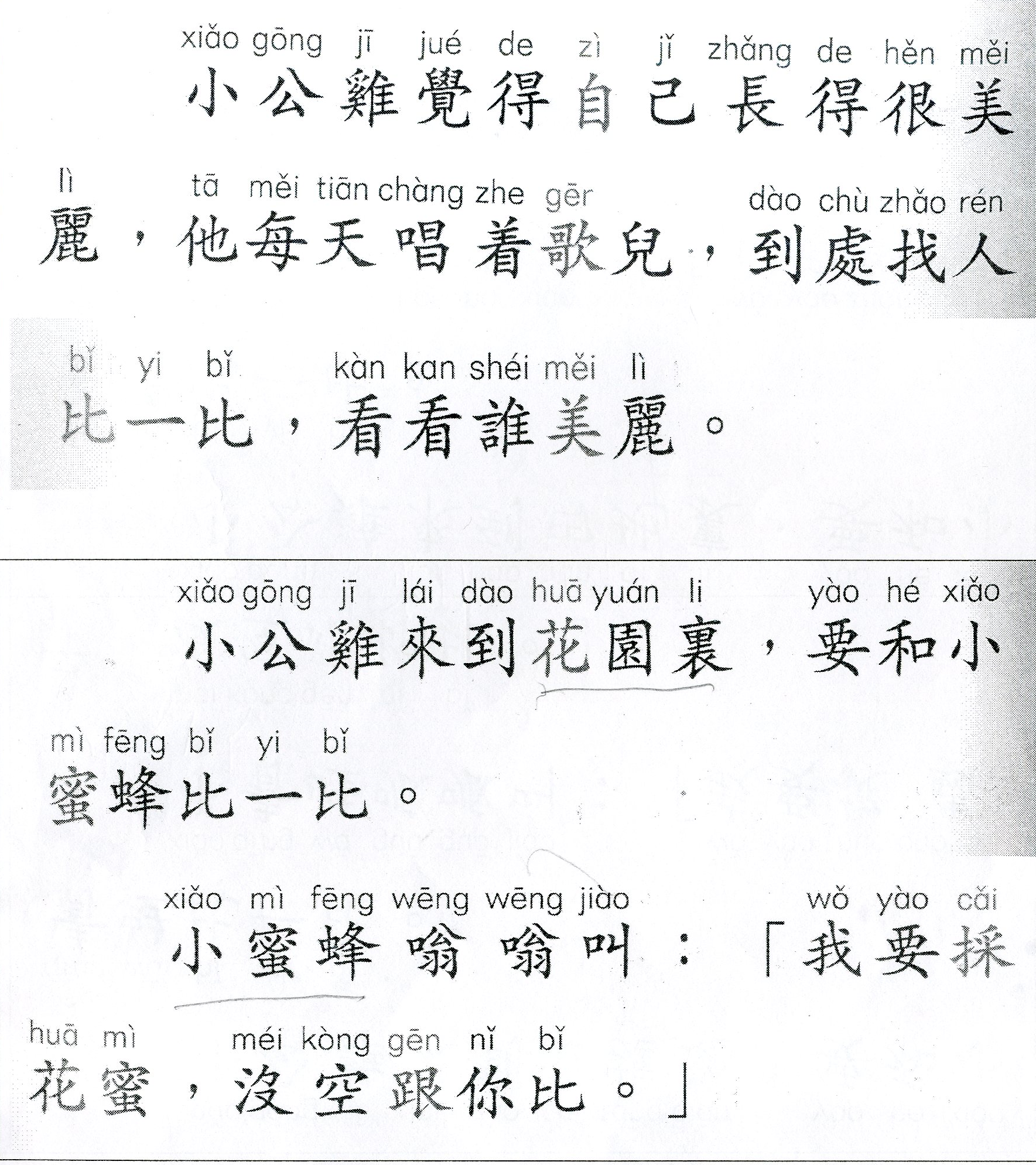 